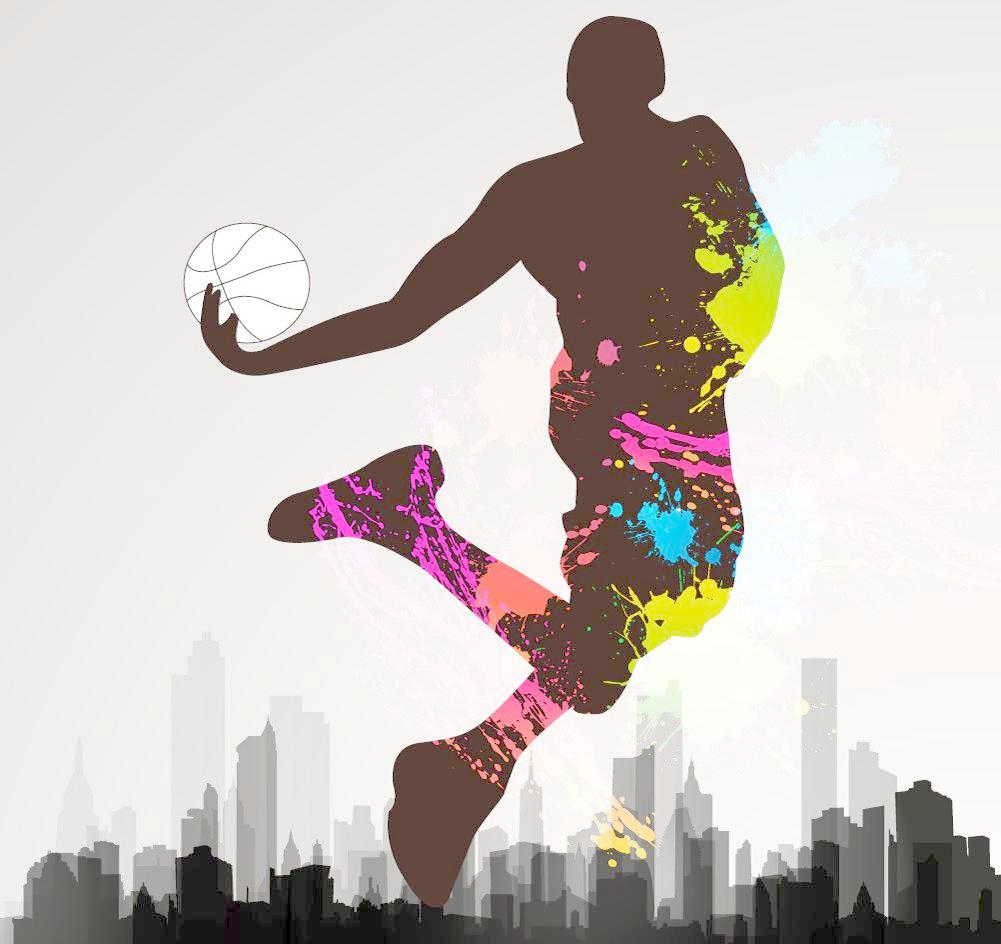 中国大学生3×3男子篮球联赛（西北农林科技大学赛区）秩序册比赛时间：2016年3月28日主办单位：西北农林科技大学体育运动委员会承办单位：西北农林科技大学体育部协办单位：教务处学生处  团委  篮球裁判员协会 竞 赛 规 程    一、主办单位：中国大学生体育协会、陕西省教育厅    二、承办单位：陕西省学生体育协会、西北农林科技大学    三、协办单位：中国大学生体育协会篮球分会    四、推广单位：康湃思（北京）体育管理有限公司                  虎扑（上海）文化传播股份有限公司    五、竞赛时间及地点比赛时间：2016年3月28-30日比赛地点：北校区篮球场 六、参赛单位（一）第一阶段（校园海选赛）：西安交通大学、长安大学、西安电子科技大学、西北大学、西安建筑科技大学、西安工业大学、西北农林科技大学、西安邮电大学、西北政法大学、西安石油大学、陕西科技大学、西安思源学院、西京学院、西安工程大学、西北工业大学。15所海选学校（其中西北工业大学为海选示范学校，其余14所为非海选示范学校）为联赛基本参赛队参加第一阶段比赛。（二）第二阶段（省级冠军赛）：西北农林科技大学冠军队将代表学校参加省级冠军赛。七、参赛学校（运动员）资格（一）凡报名参加本联赛的运动员，必须是按照教育部关于全国高等院校统一招生考试、录取的有关规定，经考生所在地高等学校招生委员会(招生办)审核录取后进入普通高等院校，并有正式学籍的在校全日制本、专科学生及研究生。（二）各类院校的体育院系学生、高水平运动员均不得参加比赛。（三）运动员参赛年龄为17至28周岁（按1月1日界定）。（四）政治思想进步，遵守运动员守则，文化课考试合格，并经医院出据身体健康证明（报名时提交）者方可参加比赛。第二阶段参赛报名人员需购买人身意外保险，报名时向陕西省学生体育协会提交保险单据。八、报名时间及办法（一）我校区比赛：大学院（经管学院、资环学院、食品学院、动科学院、水建学院、机电学院、生命学院、信息学院）限报6支队，其他学院限报4支队，（二）校队队员可以自由组合，不占院系的名额，但限报四队。（三）各学院代表队于3月24日（周四）下午4点10分在小球馆三楼会议室开领队及教练员会议，并提交纸质版报名表。电子版报名表于3月24日（周四）前发送至邮箱：nwafu3v3_2016@163.com。（四）根据各学院报名的队伍分成不同小组进行比赛，每个大学院设有2个种子队，其他学院设有1个种子队，校队确定为种子队，各学院报名必须注明种子队。限报教练员1名（可为运动员兼任），男子运动员4名。（四）每个学院队伍汇总至一张报名表进行提交，纸质版必须加盖公章，即表明所在学院所有球员身体健康，符合参赛要求并已购买人身保险。九、竞赛办法（一）采用《3×3篮球竞赛规则》（二）队伍名称：队伍名称字数不得超过五字（英文名称总单词不得超过三个）；名称所体现的含义思想健康，积极向上；（三）比赛用球：中国大学生体育协会指定7号球（四）比赛服装：比赛服装由各参赛队自行解决，服装必须统一； （五）根据报名的队伍数确定分组数，种子队直接确定为各组1号位，不进行抽签；其他队伍进行抽签分组。（六）第一轮进行小组内单循环赛制，每场12分钟，每队有一次暂停15秒，比赛最后两分钟内不允许叫暂停。每小组第一名出线进入第二轮。（七）第二轮采用淘汰赛赛制，第二轮比赛每场14分钟，每队有一次暂停15秒，比赛最后两分钟内不允许叫暂停。直至决出前八名。（八）开场时，以投硬币决定先发球者。每场比赛三分线以外投篮得两分，三分线内得一分，罚球得一分。比赛结束后，以得分多少决定胜负。如有加时赛，无时间限制，先得两分队伍获胜。（九）在每一次投篮中篮或最后一次罚球中篮后：非得分队的一名队员在场内球篮正下方将球运至或传至场地圆弧线外的任意位置重新开始比赛。此时，防守队不得在球篮下的“无撞人半圆区”内抢断球（十）在每一次投篮没有中篮或最后一次罚球没有中篮后：如果进攻队抢到篮板球，则可以继续投篮，不需要将球转移至圆弧区线外；如果防守球队抢到篮板球或者抢断了球，则必须将球转移至圆弧区线外。（十一）死球状态下给予任一队的球权，应以在场地顶端的圆弧线外队员之间的传递球方式开始进行。（十二）若队员的双脚都不在圆弧线内，也没有踩踏圆弧线，则被认为“处于圆弧区外”（十三）跳球情况发生，由当时场上的防守队获得球权。（十四）全队犯规次数累积6次后，每次犯规判罚被犯规队两次罚球；累积犯规10次后，每次犯规判罚被犯规球队两次罚球和一次球权。（十五）当球成死球并且防守球队与进攻队队员之间完成传递球之前，允许任一队替换球员。替补队员在其队友离开场地并在中圈内与之发生身体接触后，方可进入场地。替换无需临场裁判员或记录台发出信号。（十六）球队的名次排名按以下原则排序：获胜场次最多；相互之间比赛结果；场均得分最多。（十七）比赛中，如若出现打架、斗殴等不文明行为，将取消该队本次比赛成绩，并取消该队队员代表本学院参加2016年篮球联赛的资格。十、奖励办法（一）比赛前八名按9、7、6、5、4、3、2、1积分，并颁发相应名次的证书。（二）“3×3”篮球赛也将纳入2016年度阳光体育赛事，比赛成绩计入学院本年度积分。校队队员所获名次积分平分至各队员所在学院。（三）冠军队将代表我校参加省高校“3×3”篮球决赛。（四）将评选出体育道德风尚奖2个学院，优秀运动员1名，优秀裁判员12名。十一、裁判选派本次系列赛裁判由我校体育部教师和篮球裁判员协会裁判员担任。十二、本规程最终解释权属于竞赛组委会，如遇阴雨天气，比赛顺延或等待通知。组织委员会主  任：吴继东副主任：傅强  马文军竞赛组主任：傅  强副主任：王斌 刘正杰裁判组裁判长：丁洪江裁判员： 贾齐    党德洲   牟红侠 薛少朵  吴岩  杜养军  霍子文  史全社  王斌  刘金鼎   周万红  雷蕾  魏婷婷  学生裁判： 李文 赵诗棋 曲直 刘润涛 祝鹏 张伟 王定康 白舒晖 李美佳 吴占魁 李晓婷 马永建 魏泽楼 毛世英 陈佳新 雷杰 戎明磊 王月蕊 刘安琪 张震威 王玥 杨瑞莹 刘寒露 王建刚 张晓钰 郭鹏举 曾令媛 屈强 张建伟 丁雅婧 崔婉晶 赵雨悦 龙文洲 冯来香 汤玉兰  张夫花 张书航 温家姝 刘玉晨 任苗苗 闫玲 李芬 杨飞 任东娜成绩公告组组长：丁洪江（兼）             组员：李文 赵诗棋资格审查组魏景刚   张晓东仲 裁 组马文军     王斌场地器材组组长：任启俊组员：齐永勤  魏雪峰  张俊  曹征比赛日程表竞赛分组：竞赛日程安排：A组BallerMLFCarter美队B组经大管机电二队林学四队爱谁谁C组Dementor理学一队巴塞罗纳ATPD组薛定谔的猫NOVA战队林学二队E组力MAX听科比投篮何方妖孽2345F组我竟无言以队金州队真菌信息蓝队G组SJ2唐小舒的队智取五台山信息粉队H组选择题全队随便玩玩线虫SJ1I组大老爷boom玛卡巴卡农学乙J组园林一梦之队晶天队牧狼人K组生命一队林学一队园林三L组选择题Ori病毒游来游去M组机电一队细菌林学三队特神酱油N组开心就好SJ3HOOT园林二O组农学甲健康向上收皮World PeaceP组大木真的强人文一队信息4后卫机电三队序号组别对阵日期轮次时间场地比赛性质ABaller--美队3.28116.20--16.351小组赛B经大管--爱谁谁3.281.501AMLF--Carter3.28116.50--17.051B机电二队--林学四队3.28117.05--17.201ABaller--Carter3.28217.20--17.351B经大管--林学四队3.28217.35--17.501A美队--MLF3.28217.50--18.051B爱谁谁--机电二队3.28218.05--18.201CDementor--ATP3.28116.20--16.352D薛定谔的猫--林学二队3.281.502C理学一队--巴塞罗纳3.28116.50--17.052DDementor--巴塞罗纳3.28217.05--17.202CNOVA战队--林学二队3.28217.20--17.352DATP--理学一队3.28217.35--17.502CDementor--理学一队3.28317.50--18.052D薛定谔的猫--NOVA战队3.28318.20--18.352C巴塞罗纳--ATP3.28318.35--18.502E力MAX--23453.28116.20--16.353F我竟无言以队--信息蓝队3.281.503E听科比投篮--何方妖孽3.28116.50--17.053F金州队--真菌3.28117.05--17.203E力MAX--何方妖孽3.28217.20--17.353F2345--听科比投篮3.28217.35--17.503E我竟无言以队--真菌3.28217.50--18.053F信息蓝队--金州队3.28218.05--18.203GSJ2--信息粉队3.28116.20--16.354H选择题全队--SJ13.281.504G唐小舒的队--智取五台山3.28116.50--17.054H随便玩玩--线虫3.28117.05--17.204GSJ2--智取五台山3.28217.20--17.354H选择题全队--线虫3.28217.35--17.504G信息粉队--唐小舒的队3.28217.50--18.054HSJ1--随便玩玩3.28218.05--18.204I大老爷--农学乙3.28116.20--16.355J园林一--牧狼人3.281.505Iboom--玛卡巴卡3.28116.50--17.055J梦之队--晶天队3.28117.05--17.205I大老爷--玛卡巴卡3.28217.20--17.355J园林一--晶天队3.28217.35--17.505I农学乙--boom3.28217.50--18.055J牧狼人--梦之队3.28218.05--18.205K生命一队--园林三3.28116.20--16.356L选择题--游来游去3.281.506LOri--病毒3.28116.50--17.056K林学一队--园林三3.28217.05--17.206L选择题--病毒3.28217.20--17.356L游来游去--Ori3.28217.35--17.506K生命一队--林学一队3.28317.50--18.056L选择题--Ori3.28318.20--18.356L病毒--游来游去3.28318.35--18.506M机电一队--特神酱油3.28116.20--16.357N开心就好--园林二3.281.507M细菌--林学三队3.28116.50--17.057NSJ3--Hoot3.28117.05--17.207M机电一队--林学三队3.28217.20--17.357N开心就好--Hoot3.28217.35--17.507M特神酱油--细菌3.28217.50--18.057N园林二--SJ33.28218.05--18.207O农学甲--World Peace3.28116.20--16.358P大木真的强--机电三队3.281.508O健康向上--收皮3.28116.50--17.058P人文一队--信息四后卫3.28117.05--17.208O农学甲--收皮3.28217.20--17.358P大木真的强--信息四后卫3.28217.35--17.508OWorld Peace--健康向上3.28217.50--18.058P机电三队--人文一队3.28218.05--18.208ABaller--MLF3.29316.20--16.351B经大管--机电二队3.29316.35-16.501ACarter--美队3.29316.50--17.051B林学四队--爱谁谁3.29317.05--17.201E力MAX--听科比投篮3.29316.20--16.353F我竟无言以队--金州队3.29316.35-16.503E何方妖孽--23453.29316.50--17.053F真菌--信息蓝队3.29317.05--17.203GSJ2--唐小舒的队3.29316.20--16.354H选择题全队--随便玩玩3.29316.35-16.504G智取五台山--信息粉队3.29316.50--17.054H线虫--SJ13.29317.05--17.204I大老爷--boom3.29316.20--16.355J园林一--梦之队3.29316.35-16.505I玛卡巴卡--农学乙3.29316.50--17.055J晶天队--牧狼人3.29317.05--17.205M机电一队--细菌3.29316.20--16.357N开心就好--SJ33.29316.35-16.507M林学三队--特神酱油3.29316.50--17.057NHoot--园林二3.29317.05--17.207O农学甲--健康向上3.29316.20--16.358P大木真的强--人文一队3.29316.35-16.508O收皮--World Peace3.29316.50--17.058P信息四后卫--机电三队3.29317.05--17.208A1--B23.2917.30--17.5011/16赛B1--A23.2917.50--18.101C1--D23.2917.30--17.502D1--C23.2917.50--18.102E1--F23.2917.30--17.503F1--E23.2917.50--18.103G1--H23.2917.30--17.504H1--G23.2917.50--18.104I1--J23.2917.30--17.505J1--I23.2917.50--18.105K1--L23.2917.30--17.506L1--3.2917.50--18.106M1--N23.2917.30--17.507N1--M23.2917.50--18.107O1--P23.2917.30--17.508P1--O23.2917.50--18.10891胜者--92胜者3.2918.20--18.4011/8赛93胜者--94胜者3.2918.20--18.40295胜者--96胜者3.2918.20--18.40397胜--98胜3.2918.20--18.40499胜--100胜3.2918.20--18.405101胜者--102胜3.2918.20--18.406103胜--104胜3.2918.20--18.407105胜--106胜3.2918.20--18.408107胜--108胜3.3016.20--16.401半决赛107负--108负3.3016.40--17.001排位赛109胜--110胜3.3016.20--16.402半决赛109负--110负3.3016.40--17.004排位赛111胜--112胜3.3016.20--16.403半决赛111负--112负3.3016.40--17.003排位赛113胜--114胜3.3016.20--16.404半决赛113负--114负3.3016.40--17.004排位赛七八名赛3.3017.00--17.201七八名赛五六名赛3.3017.00--17.202五六名赛三四名赛3.3017.00--17.203三四名赛决赛3.3017.25--17.451决赛